INSTRUCCIONES: El siguiente taller está estructurado de la siguiente manera:1era parte: GUÍA DE CONTENIDO relacionado con estrategias de comprensión lectora.2da parte: TALLER EVALUADO relacionado con los textos literarios y no literarios. (Parte del material que debe ser entregado o enviado)Lectura comprensivaLa llamada lectura comprensiva es aquella que nos ayuda a similar conceptos e ideas de manera sencilla cuando leemos distintos textos. Esto es algo que debemos trabajar de manera continuada para obtenerlo y, sobre todo, para mantenerlo. Por ello, en esta guía de apoyo, encontrarás algunas sugerencias y estrategias que te permitirán llegar a tener una buena lectura comprensiva y mantenerla trabajada.Sugerencias para la lectura: Crear hábito de lectura: Para que nuestra mente esté lista para digerir información, sea del tipo que sea, es importante que nos acostumbremos a leer de manera rutinaria. La idea es que sean textos amplios y no frases cortas como los posteos de nuestros amigos en redes sociales.Trabajar con distintos tipos de contenidos: Si acostumbramos a nuestro cerebro a comprender texto de mayor o menor dificultad, pero de manera continuada, trabajaremos mucho mejor la comprensión de textos. Si solo leemos textos fáciles nos costará coger las ideas de un texto con más peso y si solo leemos complicados lo fácil y fresco nos sabrá a poco.Tiempo y tempo: Es crucial que tengamos un espacio de tiempo apropiado para realizar la lectura, ya que si lo hacemos de forma rápida no podremos almacenar toda la información. Además del ambiente adecuado, alejado de las distracciones. El llamado “tempo” se refiere a la forma de leer. Debemos hacer bien las pausas impuestas por los signos de puntuación, para detenernos en lo que el texto nos quiere contar y lo almacenemos en nuestra cabeza. Respeta puntos, comas, exclamaciones o interrogaciones.Estrategias para mejorar la comprensión lectora:1. Vuelve a leer el texto:Normalmente al leer un texto por primera vez nos quedaremos con la idea principal. Si luego queremos profundizar, volver a leerlo es una de las mejores opciones ya que cuando sabemos de qué trata, los detalles que en un principio pudimos pasar por alto serán mucho más obvios tras la segunda lectura.2. Usa tu conocimiento previo:La información que vamos aprendiendo en el transcurso de nuestra vida puede resultarnos de mucha ayuda para afrontar nuevas situaciones. De igual modo, cuando vayamos a leer un texto, estos conocimientos previos son de suma importancia pues pueden facilitar la comprensión del mismo.3. Lee entre líneas, usa las pistas del contexto:Cuando nos encontramos inmersos en la lectura de un texto y tenemos problemas con el significado de una palabra, pero no disponemos de herramientas para averiguar su significado, debemos fijarnos en las partes del texto que la rodean. De esto precisamente es de lo que hablamos cuando nos referimos a ‘las pistas del contexto’. Este método consiste en la comprensión de una palabra cuyo significado desconocemos ubicándola en contexto con el resto del texto. Debemos ser capaces de leer entre líneas, al final todo se basa en emplear la lógica.4. Piensa en voz alta:Todo adquiere mayor sentido cuando lo decimos en voz alta puesto que es mucho más sencillo entender algo cuando se explica mediante la voz en lugar de leyendo para uno mismo. Si leemos algo y resulta que no lo hemos comprendido por completo, repetirlo en voz alta es una idea a tener en cuenta.5. Subraya el texto:Esta técnica consiste en ir subrayando, en el texto, la información que se considera importante. Su importancia radica en que debemos aprender a decidir cual es la información más relevante y que nos permitirá ir relacionando los acontecimientos de la historia, a medida que avanzamos en la lectura.6. Ubica las palabras claves:Afrontar un texto no es una tarea fácil. Ponerse a escribir sin seguir ningún tipo de estructura o sin tener en cuenta los elementos que forman parte del relato narrativo sería un error. Normalmente los escritores colocan palabras claves, palabras que se repiten a lo largo del texto y que ayudan al lector a prestar mayor atención de manera inconsciente en eso que el autor quiere remarcar. Ubicar esas palabras clave puede resultar de gran ayuda para la comprensión del texto.7.Visualiza:Una idea que verdaderamente puede ayudarnos a la hora de comprender un texto es crear nuestras propias imágenes mentales de eso que estamos leyendo.8. Organizadores de texto:A la hora de estudiar o comprender un texto de mayor extensión, los organizadores de texto pueden convertirse en nuestros mayores aliados. Puede que los conozcamos como mapas conceptuales, algo muy parecido a un resumen del texto pero más ordenado. En estos mapas tomaríamos los datos más relevantes los cuales uniríamos mediante conexiones con sus respectivos conceptos. Si existe alguna relación entre un concepto y otro, resulta muy positivo hacer una conexión entre ellos o una jerarquía que ayude a ver de una manera gráfica cómo uno afecta al otro y viceversa.9. Evalúa lo aprendido:Una vez hayamos leído el texto en cuestión, verificar si lo hemos entendido todo o si por el contrario existen partes que nos hayan costado más, es muy importante para lograr una total comprensión del texto. Si existe algo que no haya quedado del todo claro y somos conscientes de ello desde un principio, es mucho mejor percatarse de ello a tiempo para poder corregirlo.10. ¡Para!:No somos máquinas por lo que de la misma manera que nuestros músculos se cansan después de realizar una actividad física, nuestros ojos y nuestra mente también pueden sentir ese cansancio. Tras largos periodos de tiempo leyendo sin apenas descanso, lo más probable es que nuestra compresión y atención disminuyan considerablemente. Lo más aconsejable en estos casos es parar y tomar un descanso realizando otro tipo de actividad que nada tenga que ver con la lectura.11. Parafrasea:Una excelente idea que podemos llevar a cabo cuando no tenemos muy claro algún concepto de un texto, es tratar de repetir eso que acabamos de leer pero empleando nuestras propias palabras.12. Toma apuntes: Los apuntes son una parte importante del aprendizaje puesto que nos sirven de repaso. Sirven para ubicar los puntos importantes del texto y para organizar la estructura del mismo. Unas notas realizadas a mano nos ayudarán a tener las ideas mucho más claras y ordenadas.13. Para, Resume, Pregunta:Una vez hayamos concluido la lectura, debemos hacer tres cosas que nos servirán para averiguar si hemos entendido el texto en cuestión. Estos tres pasos consisten en detenerse a reflexionar lo que acabamos de leer, hacer un pequeño resumen del contenido y finalmente pasar a plantearnos una serie de preguntas en relación al argumento. Esto se traduce en una mejor comprensión del texto puesto que durante su lectura hemos buscado soluciones para entender eso que un principio no acabábamos de ver con claridad.Para elaborar un resumen se pueden seguir los siguientes pasos:Determinar el tema central del texto.Identificar la información descartable, aquella que no es importante.Localizar la información que se repite y, solo si es necesaria, colocarla una vez, no es necesario repetirla en el resumen.Identificar una frase que contenga la idea principal de cada párrafo, de no ser posible, redactar una frase que contenga la idea principal en cada uno de los párrafos.Finalmente podemos redactar el resumen, el que debe ser breve.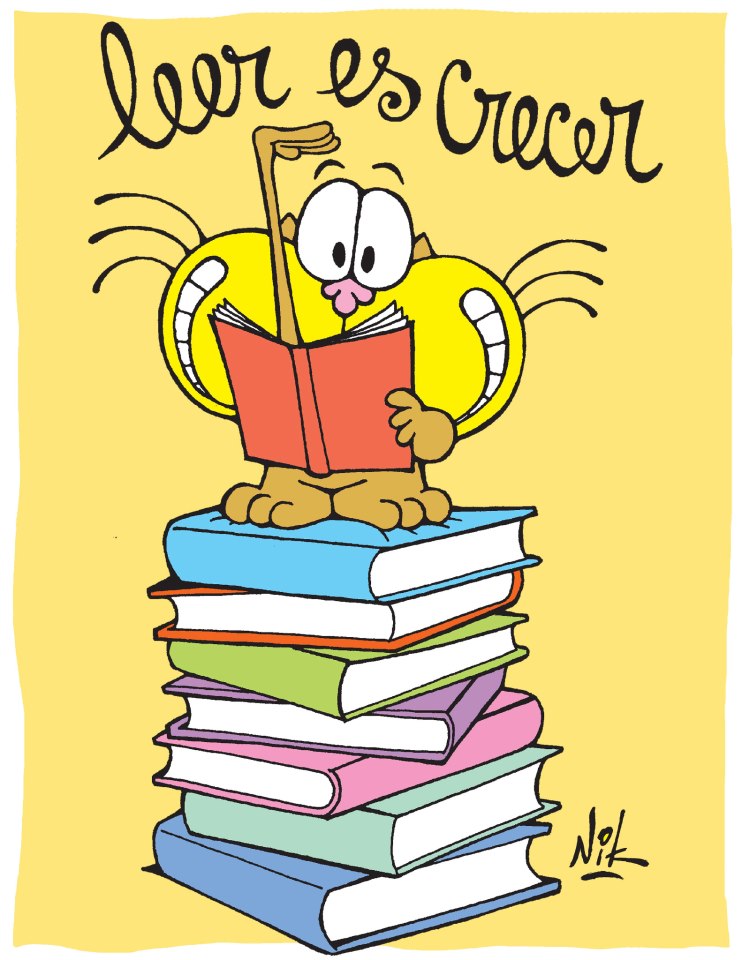 TALLER INTEGRADO EVALUADOTEXTO 1:  Lee el siguiente texto y a continuación responde las siguientes preguntas N° 1 a 15.ITEM PREGUNTAS DE SELECCIÓN MÚLTIPLE: Lee atentamente cada pregunta y a continuación coloca la letra de la respuesta que consideres correcta en el lugar asignado. (1pto c/u)Reflexiona y responde con tus propias palabras. Lee con atención cada enunciado y a continuación responde en el cuadro asignado. Recuerda cuidar ortografía y redacción.5. ¿Por qué Nuse se negaba a morir? (3p)6. ¿Qué sentimientos te provoca esta leyenda? ¿Por qué? (3p)7.¿Qué simboliza el unkuch para la tribu shuara? (3p)Ítem Léxico contextual: Busca en un diccionario el significado de los siguientes términos y crea una oración con cada uno de ellos. (2p c/u)8. Sofocante9. Entereza10. Aridez11. Prodigio12. Paraje13. Tórrido14. Prole15. SolidaridadTEXTO 2:  Lee el siguiente texto y a continuación responde las siguientes preguntas.ITEM PREGUNTAS DE SELECCIÓN MÚLTIPLE: Lee atentamente cada pregunta y a continuación coloca la letra de la respuesta que consideres correcta en el lugar asignado. (1pto c/u)22.- Francisco Quevedo en el poema que transcribimos se refiere al amor con conceptos antagónicos. Responde Sí a los versos que corresponden a su autoría y No a los ajenos. (5p)23.- Explica el sentido que tienen los siguientes versos de Yeats: (3p)Muchos amaron tu beldad rientecon pasión, mentirosa o verdadera,mas un hombre amó tu alma peregrinay en tu faz variable amó tus penas.
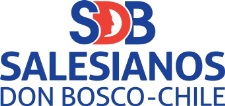 Colegio Técnico Industrial Don BoscoDepartamento de Lenguaje y Comunicación - Salesianos Antofagasta“Buenos cristianos y honestos ciudadanos”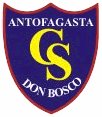 INSTRUCTIVO DE TRABAJOSÉPTIMO BÁSICO(GUÍA TALLER INTEGRADO)2020                                                            Nombre completo del alumnoNombre completo del alumnoNombre completo del alumnoCurso       7 AÑONombre del profesor(a) a cargo del nivel 7mo básicoNombre del profesor(a) a cargo del nivel 7mo básicoGicela Hidalgo Natasha PozoGicela Hidalgo Natasha PozoGicela Hidalgo Natasha PozoUnidadContenidoObjetivoObjetivoObjetivoComprensión lectoraTextos literarios y no literariosDemostrar conocimientos relacionados con la comprensión de textos literarios y no literariosDemostrar conocimientos relacionados con la comprensión de textos literarios y no literariosDemostrar conocimientos relacionados con la comprensión de textos literarios y no literariosEntrega de tallerSemana del 30 de marzo al 03 de abrilSemana del 30 de marzo al 03 de abrilSemana del 30 de marzo al 03 de abrilSemana del 30 de marzo al 03 de abrilFormato de entregaPresencial: Semana del 30 de marzo al 03 de abril de 09:00 a 13:00 (Biblioteca del colegio)Plataforma online: Semana del 30 de marzo al 03 de abril hasta las 23:59 hrs. (www.donboscoantofagasta.cl)Presencial: Semana del 30 de marzo al 03 de abril de 09:00 a 13:00 (Biblioteca del colegio)Plataforma online: Semana del 30 de marzo al 03 de abril hasta las 23:59 hrs. (www.donboscoantofagasta.cl)Presencial: Semana del 30 de marzo al 03 de abril de 09:00 a 13:00 (Biblioteca del colegio)Plataforma online: Semana del 30 de marzo al 03 de abril hasta las 23:59 hrs. (www.donboscoantofagasta.cl)Presencial: Semana del 30 de marzo al 03 de abril de 09:00 a 13:00 (Biblioteca del colegio)Plataforma online: Semana del 30 de marzo al 03 de abril hasta las 23:59 hrs. (www.donboscoantofagasta.cl)Correo de consulta de contenidos o taller ghidalgo@donboscoantofagasta.cl  (Para todos los 7vos básicos)npozo@donboscoantofagasta.cl (Para todos los 7vos básicos)ghidalgo@donboscoantofagasta.cl  (Para todos los 7vos básicos)npozo@donboscoantofagasta.cl (Para todos los 7vos básicos)ghidalgo@donboscoantofagasta.cl  (Para todos los 7vos básicos)npozo@donboscoantofagasta.cl (Para todos los 7vos básicos)ghidalgo@donboscoantofagasta.cl  (Para todos los 7vos básicos)npozo@donboscoantofagasta.cl (Para todos los 7vos básicos)Colegio Técnico Industrial Don BoscoDepartamento de Lenguaje y Comunicación - Salesianos Antofagasta“Buenos cristianos y honestos ciudadanos”GUÍA ESTRATEGIAS DE COMPRENSIÓN LECTORA2020                                                            Nombre del profesor(a): Natasha Pozo PozoAsignatura: - Taller de lenguaje Contenido- Estrategias de comprensión lectora.Objetivo: - Entregar herramientas para que el alumno fortalezca la comprensión lectora.www.salesianos.clwww.donboscantofagasta.clColegio Técnico Industrial Don BoscoDepartamento de Lenguaje y Comunicación - Salesianos Antofagasta“Buenos cristianos y honestos ciudadanos”TALLER INTEGRADO EVALUADOEVALUACIÓN SÉPTIMO BÁSICO2020                                                            Nombre completo del alumnoNombre completo del alumnoNombre completo del alumnoNombre completo del alumnoCursoCursoNota 7 AÑO 7 AÑONombre del profesor(a) a cargo del nivelNombre del profesor(a) a cargo del nivelNombre del profesor(a) a cargo del nivelPuntaje idealPuntaje idealPuntaje obtenidoPuntaje obtenidoGicela Hidalgo RojasGicela Hidalgo RojasGicela Hidalgo Rojas43  ptos43  ptosUnidadContenidoObjetivoObjetivoObjetivoObjetivoObjetivoComprensión lectoraTextos no literariosDemostrar conocimientos relacionados con la comprensión de textos literarios y no literariosDemostrar conocimientos relacionados con la comprensión de textos literarios y no literariosDemostrar conocimientos relacionados con la comprensión de textos literarios y no literariosDemostrar conocimientos relacionados con la comprensión de textos literarios y no literariosDemostrar conocimientos relacionados con la comprensión de textos literarios y no literariosINSTRUCCIONES DE CÓMO RESPONDER TALLER EVALUADO Ítem Selección múltiple: Debe indicar en el cuadro la letra de la alternativa que considere correctaÍtem Preguntas de desarrollo: Deben registrarse en el espacio asignado su respuesta.Sólo debe enviar o entregar en plataforma o de manera presencial documento que dice “TALLER EVALUADO”Recuerde respetar día y horario de entrega de material indicado en el “INSTRUCTIVO DE TRABAJO”INSTRUCCIONES DE CÓMO RESPONDER TALLER EVALUADO Ítem Selección múltiple: Debe indicar en el cuadro la letra de la alternativa que considere correctaÍtem Preguntas de desarrollo: Deben registrarse en el espacio asignado su respuesta.Sólo debe enviar o entregar en plataforma o de manera presencial documento que dice “TALLER EVALUADO”Recuerde respetar día y horario de entrega de material indicado en el “INSTRUCTIVO DE TRABAJO”INSTRUCCIONES DE CÓMO RESPONDER TALLER EVALUADO Ítem Selección múltiple: Debe indicar en el cuadro la letra de la alternativa que considere correctaÍtem Preguntas de desarrollo: Deben registrarse en el espacio asignado su respuesta.Sólo debe enviar o entregar en plataforma o de manera presencial documento que dice “TALLER EVALUADO”Recuerde respetar día y horario de entrega de material indicado en el “INSTRUCTIVO DE TRABAJO”INSTRUCCIONES DE CÓMO RESPONDER TALLER EVALUADO Ítem Selección múltiple: Debe indicar en el cuadro la letra de la alternativa que considere correctaÍtem Preguntas de desarrollo: Deben registrarse en el espacio asignado su respuesta.Sólo debe enviar o entregar en plataforma o de manera presencial documento que dice “TALLER EVALUADO”Recuerde respetar día y horario de entrega de material indicado en el “INSTRUCTIVO DE TRABAJO”INSTRUCCIONES DE CÓMO RESPONDER TALLER EVALUADO Ítem Selección múltiple: Debe indicar en el cuadro la letra de la alternativa que considere correctaÍtem Preguntas de desarrollo: Deben registrarse en el espacio asignado su respuesta.Sólo debe enviar o entregar en plataforma o de manera presencial documento que dice “TALLER EVALUADO”Recuerde respetar día y horario de entrega de material indicado en el “INSTRUCTIVO DE TRABAJO”INSTRUCCIONES DE CÓMO RESPONDER TALLER EVALUADO Ítem Selección múltiple: Debe indicar en el cuadro la letra de la alternativa que considere correctaÍtem Preguntas de desarrollo: Deben registrarse en el espacio asignado su respuesta.Sólo debe enviar o entregar en plataforma o de manera presencial documento que dice “TALLER EVALUADO”Recuerde respetar día y horario de entrega de material indicado en el “INSTRUCTIVO DE TRABAJO”INSTRUCCIONES DE CÓMO RESPONDER TALLER EVALUADO Ítem Selección múltiple: Debe indicar en el cuadro la letra de la alternativa que considere correctaÍtem Preguntas de desarrollo: Deben registrarse en el espacio asignado su respuesta.Sólo debe enviar o entregar en plataforma o de manera presencial documento que dice “TALLER EVALUADO”Recuerde respetar día y horario de entrega de material indicado en el “INSTRUCTIVO DE TRABAJO”1. ¿Cuál es el propósito del texto?Conocer cómo era la vida de la tribu shuara. Destacar cómo la tierra desde siempre ha brindado alimentos a los seres humanos. Explicar los hechos fantásticos de una tradición. Saber sobre el origen del unkuch y el ananá. Ninguna de las anteriores. Respuesta: 2. Según los ancianos, ¿quiénes eran los culpables de la desaparición del unkuch?Iwia y shuaras. Iwianchi y Nuse. Iwia e Iwianchi. Nunkui y Nuse. Iwianchi y Nunkui.Respuesta: 3. ¿Quién era Nunkui?Un personaje fantástico que no existe. Una mujer que vive cerca de un gran río. La ama y señora de la vegetación. Una pescadora que vive en la ribera del Amazonas. La gobernadora del mundo de las plantas, flores y árboles.I - II - III. II - III - IV. III - IV - V.II - IV. III - V.Respuesta: 4. ¿Qué hizo Nuse frente a la falta de alimento?Buscó el unkuch en los sitios más escabrosos. Sembró muchas plantas y rogó a los dioses su bondad. Partió con su tribu a otras tierras en busca de comida. Siguió el curso de un río, caminó infatigablemente por varios días. Ordenó recolectar todos los frutos que se encontraran y repartirlos entre el pueblo.I - II - III. II - III - IV. III - IV - V. I - III - IV. II - IV - V.Respuesta: Definición Oración Definición Oración Definición Oración Definición Oración Definición Oración Definición Oración Definición Oración Definición Oración El sentimiento del amor en la literaturaEl amor, el sentimiento más bello y noble, ha sido siempre una gran inspiración para la creación artística, estimulando en el hombre su capacidad creativa e imaginativa.Y han sido dos géneros, la poesía y la novela, en que los sentimientos, las ideas y las  situaciones amorosas se han adaptado mejor para expresarlo.La forma tradicional de la expresión lírica es el poema, donde el autor crea un hablante lírico, quien es el encargado de expresar el sentir de la composición poética. Cabe señalar que el poema se escribe en versos y estrofas. Los versos son las líneas del poema distribuidas con efecto rítmico. 	La estrofa, por su parte, es el conjunto de varios versos, los que comparten alguna característica de ritmo, medida o rima. Puede ser un número fijo o variable de versos. Las estrofas se clasifican en pareado (dos versos), terceto (tres), cuarteto (cuatro), quinteto (cinco), sextina (seis), séptima (siete), octava (ocho), décima (diez) y soneto (catorce), entre otras combinaciones.La novela, por su parte, es la obra literaria en prosa en la que se narra una acción fingida, en todo o en parte, y cuyo fin es causar placer estético a los lectores con la descripción de sucesos o lances interesantes.Los pasajes que a continuación se reproducen constituyen una breve pincelada de un gran mural que muestra la relación que ha existido a lo largo de los siglos entre este sentimiento y las letras.Sófocles (496-405 a. de C.), autor de una vasta obra, uno de los más emblemáticos poetas griegos junto con Esquilo, a quien se deben –entre otras tragedias– Edipo Rey y Antígona; dice en esta última obra: “Amor, invencible en tus peleas. ¡Amor! Tú haces risa en las riquezas, tú estás en acecho desde las tiernas mejillas de la doncella, tú te paseas sobre el ponto y entras en las cabañas rústicas del campo, y nadie puede evadir tu poder, ni los inmortales, ni los hombres efímeros. Quien te tiene dentro, queda loco”.Lucrecio (c. 96-54 a. de C.), uno de los grandes poetas romanos, dice sobre el amor: “Conviene huir sin descanso de los simulacros, rechazar lo que pueda dar sustento a nuestro amor, volver el ánimo hacia otros objetos; más vale arrojar en cualquier cuerpo el licor acopiado en nosotros que conservarlo para un único amor que nos coge por entero y nos reserva penas y dolores ciertos... No hay duda de que los que mantienen sano el juicio gozan de un placer más puro que los desdichados que se extravían”.Horacio (65 a. de C.-3 d. de C.), poeta oficial del emperador Augusto, escribió melancólico en su madurez: “Después de larga tregua, oh Venus, me declaras de nuevo la guerra. ¡Ten piedad, te lo suplico, ten piedad...! No intentes, madre cruel de los tiernos amores, someter a tu yugo, antes tan dulce, un corazón que se rebela”.Séneca (4 a. de C.-65 d. de C.), poeta y pensador nacido en España, fue sin duda un genial creador, autor de varias tragedias a la manera griega, entre ellas Fedra, donde nos dice: “Cuando desde el comienzo se combate y se rechaza al amor, triunfase de él y se recobra la paz. Pero si, al contrario, se sustenta y halaga una dulce inclinación, ya no hay tiempo para sacudir el yugo que uno mismo se impuso”.En la Edad Media, entre los primeros trovadores se distinguió Guillermo X de Aquitania o Guillermo de Poitiers (1071-1127), un príncipe que destacó, no por sus hazañas bélicas, sino por sus trovas. Él pregonaba así: “Renunciad os digo, renunciad al nombre del Amor y al mío, pérfidos delatores, sabedores de toda malicia, no preguntéis quién es ella y cuál es su nación, si es cercana o alejada, pues os lo tendré oculto. Moriré antes de decir una sola palabra...”.“En la dicha de amar, aspiro sólo a sumergirme más aún en tal alegría. Y pues quiero hablar de alegría mayor, bien hago encarrilando todos mis anhelos hacia la más perfecta de todas las damas: ¿No cabe acaso que me gloríe de haber atraído las miradas de las más irreprochables entre las que pueda verse y oírse?”.En la Alta Edad Media, Dante Alighieri (1265-1321), el gran poeta florentino, une a la pasión que siente por Beatriz Portinari –a quien le dedica su famosa Divina comedia– la dimensión del amor místico, y lo hace recurriendo al lenguaje simbólico de los trovadores. En esta obra dice: “Amor que en mi pensamiento me habla con gran deseo, a menudo me entretiene con cosas tales que en ellas mi entendimiento se extravía. Su lenguaje suena con tanta dulzura que el alma que lo escucha y lo oye grita: ¡Qué desgraciado soy!¡No soy capaz de repetir lo que oigo decir a mi dama!”.“Hablan de amor mis muchos pensamientos,/ pero con varia y múltiple tendencia,/ pues mientras uno alegra su potencia,/ otro halla en la virtud sus argumentos./ Ni oculta la esperanza sus contentos,/ ni dejo de llorar con gran frecuencia./ Sólo al pedir piedad tienen tangencia/ dentro del corazón tantos acentos.”Francisco de Quevedo (1580-1645), poeta, historiador y novelista español, profundo y metafísico, describe el amor valiéndose de paradojas; y lo hace del siguiente modo: “Es yelo abrasador, es fuego helado,/ es herida que duele y no se siente,/ es un soñado bien, un mal presente,/ es un breve descanso muy cansado,/... un  andar solitario entre la gente,/ un amar solamente al ser amado./Es una libertad encarcelada/ que dura hasta el postrero parosismo;/ enfermedad que crece si es curada./”.Finalmente, el poeta irlandés William Yeats (1865-1939) se vale de los versos para expresar su sentimiento de amor de la siguiente manera: “Cuando seas muy vieja, y junto al fuego/ dormites, este libro lee a solas/ calmosamente, y piensa en la dulzura/ que tuvieron tus ojos, y en sus sombras.../ Muchos amaron tu beldad riente/ con pasión, mentirosa o verdadera,/ mas un hombre amó tu alma peregrina/ y en tu faz variable amó tus penas./ E inclinándote al lar, tal vez un poco/ triste te digas que ese amor huyera...,/ trasponiendo las cumbres silenciosas,/ y su faz escondió entre las estrellas.../”16. El amor, según Sófocles, es un sentimiento que:Vive oculto en las doncellas.Se pasea por los campos.Nadie puede evitar.Aumenta las alegrías.Ninguna de las anteriores.Respuesta: 17. Lucrecio plantea en su texto que:Es bueno no escuchar los dictados del amor, ya que pueden causarnos dolor.Más vale conservar un amor problemático que otro nuevo incierto.Conviene huir de los amores falsos, hay que rechazarlos.Es mejor buscar otro amor que conservar uno que nos reserva penas y dolores.Se debe rechazar todo tipo de amor, incluso el verdadero.I - II - III.II - III - IV.III - IV - V.II - III.III - IV.Respuesta: 18. De los versos del poeta Horacio se desprende que él:Nunca confió en el amor y lo rechaza.Tuvo una decepción y no quiere volver a enamorarse.Le pide a la diosa del amor que le envíe un amor verdadero.Le declara la guerra a Venus porque lo quiere esclavizar.Ninguna de las anteriores.Respuesta: 19. Séneca afirma en su texto que:Quien rechaza el amor vive en paz.Quien no conoce el amor vive en el tormento.Quien conoce el amor a medias vive incompleto.Quien conoce el amor después no lo puede rechazar.Quien busca el amor lo tiene que encontrar.Respuesta: 20. De las palabras de Guillermo X de Aquitania o Guillermo de Poitiers se deduce que él:Se niega a divulgar la nación de su amada.Se casará con la mujer de sus sueños.Se siente feliz de haber atraído la mirada de esa mujer perfecta.Prefiere morir antes que hablar de su dama.Liberaría a su amada cautiva y la haría su esposa.I - II - III.II - III - IV.III - IV - V.I - III - IV.II - III - V.Respuesta: 21. Del texto de Dante Alighieri se puede inferir que el amor que el poeta siente porBeatriz:Lo emociona y acelera el ritmo de su corazón.Lo hace perder la razón, lo confunde.Lo impulsa a escribir sobre ella.Lo transforma en un ser melancólico.Lo sitúa en un mundo idílico.Respuesta: Sí / NoVersosEs yelo abrasador, es fuego helado.Es un sol que alumbra la nocheEs una libertad encarcelada.Enfermedad que crece si es curadaEs una llaga blanda que duele.www.salesianos.clwww.donboscantofagasta.cl